Анализ результатов Всероссийских проверочных работ по русскому языку, математике и окружающему миру учащихся четвертых классов МАОУ СОШ №2 УИИЯв 2016 – 2017 учебном годуНа основании приказов Министерства образования и науки Российской федерации от 27.01.2016 №69 «О проведении мониторинга качества образования», департамента образования Ямало-Ненецкого автономного округа от 30.12.2016 №1612 «О проведении всероссийских проверочных работ в Ямало-Ненецком автономном округе в 2015-2016 учебном году», во исполнение приказов департамента образования Администрации г. Ноябрьска от 29.03.2016г. № 198 «О проведении Всероссийских проверочных работ для обучающихся 4 классов в общеобразовательных учреждениях муниципального образования город Ноябрьск», приказа по МАОУ СОШ №2 УИИЯ № 189-од от 26.03.2016г. «Об участии в проведении Всероссийских проверочных работ для обучающихся 4 классов в МАОУ СОШ №2 УИИЯ» были проведены Всероссийские проверочные работы в 4-х классах по русскому языку, математике, окружающему миру.Всероссийские проверочные работы были проведены согласно расписания на 2 уроке первой смены, время выполнения работы составляло 40 минут. Обучающиеся 4-х классов выполняли проверочные работы по русскому языку в 2 этапа (10, 11 мая 2016 г.), по математике (17 мая 2016 г.), по окружающему миру (19 мая 2016 г.). По состоянию здоровья не принимали участие в написании проверочной работы 1 учащийся.Таким образом, общий процент качества выполнения проверочной работы по русскому языку составил 99%: 1 ученик получил отметку «2»), качественная успеваемость составила 82,2%  Учителями начальных классов был проведен глубокий анализ результатов проверочных работ по русскому языку и выявлен процент сформированности умений, обучающихся 4-х классов по каждому предложенному заданию.Достижение планируемых результатов по классам и школеАнализ статистических данных позволяет сделать вывод о достаточном уровне сформированности умений, обучающихся по результатам выполнения проверочной работы по русскому языку.По математике работу выполняли 129 обучающихся 4-х классов из 130 (99%). Процент выполнения заданий от общего количества участников в сравнении с округом и городом можно проследить в таблице:Статистика по отметкамТаким образом, общий процент качества выполнения проверочной работы по математике составил 80%. Успеваемость составила 99%: 1 ученик получил отметку «2»).Достижение планируемых результатов по классам и школеАнализ статистических данных позволяет сделать вывод о достаточном уровне сформированности умений, обучающихся по результатам выполнения проверочной работы по математике в целом. Однако задания 8 и 10 вызвали у обучающихся затруднения (47%, 58%).Работу по окружающему миру выполняли 129 обучающихся 4-х классов из 130 (99%). Процент выполнения заданий от общего количества участников в сравнении с округом и городом можно проследить в таблице:Статистика по отметкамТаким образом, общий процент качества выполнения проверочной работы по окружающему миру составил 77,6%, общая успеваемость составила 100%.Достижение планируемых результатов по классам и школеАнализ статистических данных позволяет сделать вывод о достаточном уровне сформированности умений обучающихся по результатам выполнения проверочной работы по окружающему миру. Однако задания 6.2 и 8.3 вызвали трудности при их выполнении (36% и 55%).Вывод:  Признать уровень обученности учеников 4-х классов по русскому языку, математике, окружающему миру соответствующим требованиям государственного образовательного стандарта начального общего образования.Деятельность учителей начальных классов по формированию прочных и качественных знаний обучающихся 4-х классов считать удовлетворительной.Рекомендации учителям начальных классов:- провести отработку тем с обучающимися, получившими неудовлетворительные отметки по результатам проверочных работ;- отработать темы, вызвавшие затруднения у учащихся по итогам проверочных работ;- проводить работу с различными типами учебных заданий для планомерного повторения, обобщения, систематизации знаний различных разделов курса русского языка, математики, окружающего мира, с цель качественной подготовки обучающихся;- использовать активные методы обучения, дидактические средства, обеспечивающие реализацию уровневой дифференциации;- рассматривать пути преодоления возможных затруднений учащихся при изучении учебного материала;- организовать индивидуальную работу с учащимися, не достигшими базового уровня;- ознакомить родителей (законных представителей) учащихся с результатами проверочных работ.По русскому языку работу выполняли 129 обучающихся 4-х классов из 130 (99%). Процент выполнения заданий от общего количества участников в сравнении с округом и городом можно проследить в таблице:По русскому языку работу выполняли 129 обучающихся 4-х классов из 130 (99%). Процент выполнения заданий от общего количества участников в сравнении с округом и городом можно проследить в таблице:По русскому языку работу выполняли 129 обучающихся 4-х классов из 130 (99%). Процент выполнения заданий от общего количества участников в сравнении с округом и городом можно проследить в таблице:По русскому языку работу выполняли 129 обучающихся 4-х классов из 130 (99%). Процент выполнения заданий от общего количества участников в сравнении с округом и городом можно проследить в таблице:По русскому языку работу выполняли 129 обучающихся 4-х классов из 130 (99%). Процент выполнения заданий от общего количества участников в сравнении с округом и городом можно проследить в таблице:По русскому языку работу выполняли 129 обучающихся 4-х классов из 130 (99%). Процент выполнения заданий от общего количества участников в сравнении с округом и городом можно проследить в таблице:По русскому языку работу выполняли 129 обучающихся 4-х классов из 130 (99%). Процент выполнения заданий от общего количества участников в сравнении с округом и городом можно проследить в таблице:По русскому языку работу выполняли 129 обучающихся 4-х классов из 130 (99%). Процент выполнения заданий от общего количества участников в сравнении с округом и городом можно проследить в таблице:По русскому языку работу выполняли 129 обучающихся 4-х классов из 130 (99%). Процент выполнения заданий от общего количества участников в сравнении с округом и городом можно проследить в таблице:По русскому языку работу выполняли 129 обучающихся 4-х классов из 130 (99%). Процент выполнения заданий от общего количества участников в сравнении с округом и городом можно проследить в таблице:По русскому языку работу выполняли 129 обучающихся 4-х классов из 130 (99%). Процент выполнения заданий от общего количества участников в сравнении с округом и городом можно проследить в таблице:По русскому языку работу выполняли 129 обучающихся 4-х классов из 130 (99%). Процент выполнения заданий от общего количества участников в сравнении с округом и городом можно проследить в таблице:По русскому языку работу выполняли 129 обучающихся 4-х классов из 130 (99%). Процент выполнения заданий от общего количества участников в сравнении с округом и городом можно проследить в таблице:По русскому языку работу выполняли 129 обучающихся 4-х классов из 130 (99%). Процент выполнения заданий от общего количества участников в сравнении с округом и городом можно проследить в таблице:По русскому языку работу выполняли 129 обучающихся 4-х классов из 130 (99%). Процент выполнения заданий от общего количества участников в сравнении с округом и городом можно проследить в таблице:По русскому языку работу выполняли 129 обучающихся 4-х классов из 130 (99%). Процент выполнения заданий от общего количества участников в сравнении с округом и городом можно проследить в таблице:По русскому языку работу выполняли 129 обучающихся 4-х классов из 130 (99%). Процент выполнения заданий от общего количества участников в сравнении с округом и городом можно проследить в таблице:По русскому языку работу выполняли 129 обучающихся 4-х классов из 130 (99%). Процент выполнения заданий от общего количества участников в сравнении с округом и городом можно проследить в таблице:По русскому языку работу выполняли 129 обучающихся 4-х классов из 130 (99%). Процент выполнения заданий от общего количества участников в сравнении с округом и городом можно проследить в таблице:По русскому языку работу выполняли 129 обучающихся 4-х классов из 130 (99%). Процент выполнения заданий от общего количества участников в сравнении с округом и городом можно проследить в таблице:По русскому языку работу выполняли 129 обучающихся 4-х классов из 130 (99%). Процент выполнения заданий от общего количества участников в сравнении с округом и городом можно проследить в таблице:По русскому языку работу выполняли 129 обучающихся 4-х классов из 130 (99%). Процент выполнения заданий от общего количества участников в сравнении с округом и городом можно проследить в таблице:По русскому языку работу выполняли 129 обучающихся 4-х классов из 130 (99%). Процент выполнения заданий от общего количества участников в сравнении с округом и городом можно проследить в таблице:По русскому языку работу выполняли 129 обучающихся 4-х классов из 130 (99%). Процент выполнения заданий от общего количества участников в сравнении с округом и городом можно проследить в таблице:По русскому языку работу выполняли 129 обучающихся 4-х классов из 130 (99%). Процент выполнения заданий от общего количества участников в сравнении с округом и городом можно проследить в таблице:По русскому языку работу выполняли 129 обучающихся 4-х классов из 130 (99%). Процент выполнения заданий от общего количества участников в сравнении с округом и городом можно проследить в таблице:По русскому языку работу выполняли 129 обучающихся 4-х классов из 130 (99%). Процент выполнения заданий от общего количества участников в сравнении с округом и городом можно проследить в таблице:По русскому языку работу выполняли 129 обучающихся 4-х классов из 130 (99%). Процент выполнения заданий от общего количества участников в сравнении с округом и городом можно проследить в таблице:По русскому языку работу выполняли 129 обучающихся 4-х классов из 130 (99%). Процент выполнения заданий от общего количества участников в сравнении с округом и городом можно проследить в таблице:По русскому языку работу выполняли 129 обучающихся 4-х классов из 130 (99%). Процент выполнения заданий от общего количества участников в сравнении с округом и городом можно проследить в таблице:По русскому языку работу выполняли 129 обучающихся 4-х классов из 130 (99%). Процент выполнения заданий от общего количества участников в сравнении с округом и городом можно проследить в таблице:По русскому языку работу выполняли 129 обучающихся 4-х классов из 130 (99%). Процент выполнения заданий от общего количества участников в сравнении с округом и городом можно проследить в таблице:По русскому языку работу выполняли 129 обучающихся 4-х классов из 130 (99%). Процент выполнения заданий от общего количества участников в сравнении с округом и городом можно проследить в таблице:По русскому языку работу выполняли 129 обучающихся 4-х классов из 130 (99%). Процент выполнения заданий от общего количества участников в сравнении с округом и городом можно проследить в таблице:По русскому языку работу выполняли 129 обучающихся 4-х классов из 130 (99%). Процент выполнения заданий от общего количества участников в сравнении с округом и городом можно проследить в таблице:Выполнение заданий (в % от числа участников)Выполнение заданий (в % от числа участников)Выполнение заданий (в % от числа участников)Выполнение заданий (в % от числа участников)Выполнение заданий (в % от числа участников)Выполнение заданий (в % от числа участников)Выполнение заданий (в % от числа участников)Выполнение заданий (в % от числа участников)Выполнение заданий (в % от числа участников)Выполнение заданий (в % от числа участников)Выполнение заданий (в % от числа участников)Выполнение заданий (в % от числа участников)Выполнение заданий (в % от числа участников)Выполнение заданий (в % от числа участников)Выполнение заданий (в % от числа участников)Выполнение заданий (в % от числа участников)Выполнение заданий (в % от числа участников)Выполнение заданий (в % от числа участников)Выполнение заданий (в % от числа участников)Выполнение заданий (в % от числа участников)Выполнение заданий (в % от числа участников)Выполнение заданий (в % от числа участников)Выполнение заданий (в % от числа участников)Выполнение заданий (в % от числа участников)Выполнение заданий (в % от числа участников)Выполнение заданий (в % от числа участников)Выполнение заданий (в % от числа участников)Выполнение заданий (в % от числа участников)Выполнение заданий (в % от числа участников)Выполнение заданий (в % от числа участников)Выполнение заданий (в % от числа участников)Выполнение заданий (в % от числа участников)Выполнение заданий (в % от числа участников)Выполнение заданий (в % от числа участников)Выполнение заданий (в % от числа участников)Максимальный первичный балл: 43Максимальный первичный балл: 43Максимальный первичный балл: 43Максимальный первичный балл: 43Максимальный первичный балл: 43Максимальный первичный балл: 43Максимальный первичный балл: 43Максимальный первичный балл: 43Максимальный первичный балл: 43Максимальный первичный балл: 43Максимальный первичный балл: 43Максимальный первичный балл: 43Максимальный первичный балл: 43Максимальный первичный балл: 43Максимальный первичный балл: 43Максимальный первичный балл: 43Максимальный первичный балл: 43Максимальный первичный балл: 43Максимальный первичный балл: 43Максимальный первичный балл: 43Максимальный первичный балл: 43Максимальный первичный балл: 43Максимальный первичный балл: 43Максимальный первичный балл: 43Максимальный первичный балл: 43Максимальный первичный балл: 43Максимальный первичный балл: 43Максимальный первичный балл: 43Максимальный первичный балл: 43Максимальный первичный балл: 43Максимальный первичный балл: 43Максимальный первичный балл: 43Максимальный первичный балл: 43Максимальный первичный балл: 43Максимальный первичный балл: 43ООООООООООООООКол-во уч.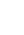 1К11К223(1)3(2)4567889101112К112К213К113К214К114К114К215К115К216K116K2ООООООООООООООКол-во уч.Макс
балл4331321232211212121121221Вся выборкаВся выборкаВся выборкаВся выборкаВся выборкаВся выборкаВся выборка114476967908189807881616466666978708074776382828284637660Ямало-Ненецкий авт. округЯмало-Ненецкий авт. округЯмало-Ненецкий авт. округЯмало-Ненецкий авт. округЯмало-Ненецкий авт. округЯмало-Ненецкий авт. округ620174938387797680696670708687668377806586868087607262город Ноябрьскгород Ноябрьскгород Ноябрьскгород Ноябрьск113576948989827682696773738688688477796787878287587862МАОУ СОШ  № 2  УИИЯ г. НоябрьскМАОУ СОШ  № 2  УИИЯ г. Ноябрьск12972948885818392826672729591698369835790907683516073Статистика по отметкамСтатистика по отметкамСтатистика по отметкамСтатистика по отметкамСтатистика по отметкамСтатистика по отметкамСтатистика по отметкамСтатистика по отметкамСтатистика по отметкамСтатистика по отметкамСтатистика по отметкамСтатистика по отметкамСтатистика по отметкамСтатистика по отметкамСтатистика по отметкамСтатистика по отметкамСтатистика по отметкамСтатистика по отметкамСтатистика по отметкамСтатистика по отметкамСтатистика по отметкамСтатистика по отметкамСтатистика по отметкамСтатистика по отметкамСтатистика по отметкамСтатистика по отметкамСтатистика по отметкамСтатистика по отметкамМаксимальный первичный балл: 43Максимальный первичный балл: 43Максимальный первичный балл: 43Максимальный первичный балл: 43Максимальный первичный балл: 43Максимальный первичный балл: 43Максимальный первичный балл: 43Максимальный первичный балл: 43Максимальный первичный балл: 43Максимальный первичный балл: 43Максимальный первичный балл: 43Максимальный первичный балл: 43Максимальный первичный балл: 43Максимальный первичный балл: 43Максимальный первичный балл: 43Максимальный первичный балл: 43Максимальный первичный балл: 43Максимальный первичный балл: 43Максимальный первичный балл: 43Максимальный первичный балл: 43Максимальный первичный балл: 43Максимальный первичный балл: 43Максимальный первичный балл: 43Максимальный первичный балл: 43Максимальный первичный балл: 43Максимальный первичный балл: 43Максимальный первичный балл: 43Максимальный первичный балл: 432015-2016Количество участников1292 (%)0,83 (%)17,14 (%)315 (%)51,2Успеваемость99,2Качество82,2Русский язык% сформированности% сформированности% сформированности% сформированности% сформированности% сформированностиУмения4а4б4в4д4еПо 4-м классам1К1Писать под диктовку тексты в соответствии с изученными правилами правописания; проверять предложенный текст, находить и исправлять орфографические ошибки10096839686921К2Писать под диктовку тексты в соответствии с изученными правилами правописания; проверять предложенный текст, находить и исправлять пунктуационные ошибки961009296100972Выделять предложения с однородными членами81881008896913(1) Находить главные и второстепенные (без деления на виды) члены предложения92921008496933(2) Распознавать грамматические признаки слов; с учетом совокупности выявленных признаков (что называет, на какие вопросы отвечает, как изменяется) относить слова к определенной группе основных частей речи92100929289934Соблюдать нормы русского литературного языка в собственной речи и оценивать соблюдение этих норм в речи собеседников (в объёме представленного в учебнике материала)88100679696895Характеризовать звуки русского языка: согласные звонкие/глухие731008396100906Определять тему и главную мысль текста8868589696817Делить тексты на смысловые части, составлять план текста8868927659778Задавать вопросы по содержанию текста и отвечать на них, подтверждая ответ примерами из текста88100679293889Определять значение слова по тексту 58765860706410Подбирать синонимы для устранения повторов в тексте881008388939011Находить в словах с однозначно выделяемыми морфемами окончание, корень, приставку, суффикс96967584898812K1Распознавать грамматические признаки слов; с учетом совокупности выявленных признаков относить слова к определенной группе основных частей речи81565884897412K2Проводить морфологический разбор имен существительных по предложенному в учебнике алгоритму; оценивать правильность проведения морфологического разбора; находить в тексте предлоги вместе с именами существительными, к которым они относятся9292671001009013K1Распознавать грамматические признаки слов; с учетом совокупности выявленных признаков относить слова к определенной группе основных частей речи62846784677313K2Проводить морфологический разбор имен прилагательных по предложенному в учебнике алгоритму; оценивать правильность проведения морфологического разбора 14K1Распознавать грамматические признаки слов; с учетом совокупности выявленных признаков относить слова к определенной группе основных частей речи96888384938914K2Находить в тексте такие части речи, как личные местоимения и наречия, предлоги вместе с существительными и личными местоимениями62856772637015K1Распознавать грамматические признаки слов; с учетом совокупности выявленных признаков относить слова к определенной группе основных частей речи88886780938315K2Проводить морфологический разбор глаголов по предложенному в учебнике алгоритму; оценивать правильность проведения морфологического разбора38885064746316К1Соблюдать в повседневной жизни нормы речевого этикета и правила устного общения; оценивать правильность (уместность) выбора языковых средств устного общения на уроке, в школе, в быту, со знакомыми и незнакомыми, с людьми разного возраста88886780938316К2Умение соблюдать при письме изученные орфографические и пунктуационные нормы628567726370ООКол-во уч.12345.15.26.16.2789.19.21011ООКол-во уч.Макс
балл11211111121122Вся выборка11803579488917177709587765670567020ЯНАО60789584897280749593784482557413г. Ноябрьск10499687927783779693825386587718МАОУ СОШ № 2 УИИЯ г. Ноябрьск1299888927182819591784787597722ООКол-во уч.Распределение групп баллов в %Распределение групп баллов в %Распределение групп баллов в %Распределение групп баллов в %ООКол-во уч.2345Вся выборка11803572.615.926.355.2Ямало-Ненецкий авт. округ60781.814.930.752.7город Ноябрьск10491.110.725.762.4МАОУ СОШ № 2 УИИЯ г. Ноябрьск     1290.7818.622.558.12015-2016Количество участников1292 (%)0,783 (%)18,64 (%)22,55 (%)58, 1Успеваемость99,2Качество80,6Математика% сформированности% сформированности% сформированности% сформированности% сформированности% сформированностиУмения4а4б4в4д4еПо 4-м классам1.Умение выполнять арифметические действия с числами и числовыми выражениями. Выполнять устно сложение, вычитание, умножение и деление однозначных, двузначных и трехзначных чисел в случаях, сводимых к действиям в пределах 100 (в том числе с нулем и числом 1).969610010096982.Умение выполнять арифметические действия с числами и числовыми выражениями. Вычислять значение числового выражения (содержащего 2–3 арифметических действия, со скобками и без скобок).10092858896923.Использование начальных математических знаний для описания и объяснения окружающих предметов, процессов, явлений, для оценки количественных и пространственных отношений предметов, процессов, явлений. Решать арифметическим способом (в 1–2 действия) учебные задачи и задачи, связанные с повседневной жизнью.8588778693864.Использование начальных математических знаний для описания и объяснения окружающих предметов, процессов, явлений, для оценки количественных и пространственных отношений предметов, процессов, явлений. Читать, записывать и сравнивать величины (массу, время, длину, площадь, скорость), используя основные едини цы измерения величин и соотношения между ними (килограмм – грамм; час – минута, минута – секунда; километр – метр, метр – дециметр, дециметр – сантиметр, метр – сантиметр, сантиметр – миллиметр); выделять неизвестный компонент арифметического действия и находить его значение; решать арифметическим способом (в 1–2 действия) учебные задачи и задачи, связанные с повседневной жизнью.5864388171625 (2) Умение исследовать, распознавать геометрические фигуры. Вычислять периметр треугольника, прямоугольника и квадрата, площадь прямоугольника и квадрата.9668858179825 (2) Умение изображать геометрические фигуры. Выполнять построение геометрических фигур с заданными измерениями (отрезок, квадрат, прямоугольник) с помощью линейки, угольника.9284699696876 (1) Умение работать с таблицами, схемами, графиками диаграммами. Читать несложные готовые таблицы /96968510096956 (2) Умение работать с таблицами, схемами, графиками диаграммами, анализировать и интерпретировать данные. Сравнивать и обобщать информацию, представленную в строках и столбцах несложных таблиц и диаграмм.969610096100987. Умение выполнять арифметические действия с числами и числовыми выражениями. Выполнять письменно действия с многозначными числами (сложение, вычи тание, умножение и деление на однозначное, двузначное числа в пределах 10 000) с использованием таблиц сложения и умножения чисел, алгоритмов письменных арифметических действий (в том числе деления с остатком).7384466579698. Умение решать текстовые задачи. Читать, записывать и сравнивать величины (массу, время, длину, площадь, скорость), используя основные единицы измерения величин и соотношения между ними (килограмм – грамм; час – минута, минута – секунда; километр – метр, метр – дециметр, дециметр – сантиметр, метр – сантиметр, сантиметр – миллиметр);5058465444479 (1) Решать задачи в 3–4 действия.8864698164739 (2) Овладение основами логического и алгоритмического мышления.85646977757410. Интерпретировать информацию, полученную при проведении несложных исследований (объяснять, сравнивать и обобщать данные, делать выводы и прогнозы).466238536358ООКол-во уч.123(1)3(2)3(3)456(1)6(2)6(3)7(1)7(2)8910(1-2)10(3)ООКол-во уч.Макс
балл2221312112123224Вся выборка135271993726792669083764934787664578147ЯНАО640094666892709187724438726565528542г. Ноябрьск114095666793659087744339716569558745МАОУ СОШ № 2 УИИЯ г. Ноябрьск11693677897619488773242796362559347ООКол-во уч.Распределение групп баллов в %Распределение групп баллов в %Распределение групп баллов в %Распределение групп баллов в %ООКол-во уч.2345Вся выборка13527190.924.253.221.7Ямало-Ненецкий авт. округ64001.224.155.319.4город Ноябрьск11400.0923.85917.1МАОУ СОШ № 2 УИИЯ г. Ноябрьск     116022.459.518.1Учебный годУчебный год2015-20162016-2017Количество участников1291162 (%)003 (%)14,722,44 (%)54,359,55 (%)3118,1Успеваемость100100Качество85,377,6Окружающий мир% сформированности% сформированности% сформированности% сформированности% сформированности% сформированностиУмения4а4б4в4д4еПо 4-м классам1Овладение начальными сведениями о сущности и особенностях объектов, процессов и явлений действительности (природных, социальных, культурных, технических и др.); использование различных способов анализа, передачи информации в соответствии с познавательными задачами; в том числе умение анализировать изображения.
узнавать изученные объекты и явления живой и неживой природы; использовать знаково­символические средства для решения задач1001001009696982Использование различных способов анализа, организации, передачи и интерпретации информации в соответствии с познавательными задачами; освоение доступных способов изучения природы.
использовать знаков символические средства для решения задач; понимать информацию, представленную разными способами: словесно, в виде таблицы, схемы96881008596933(1)Овладение начальными сведениями о сущности и особенностях объектов, процессов и явлений действительности (природных, социальных, культурных, технических и др.); овладение логическими действиями анализа, синтеза, обобщения, классификации по родовидовым признакам. Использовать готовые модели (глобус, карту, план) для объяснения явлений или описания свойств объектов; обнаруживать простейшие взаимосвязи между живой и неживой природой, взаимосвязи в живой природе85100679696893(2)Овладение начальными сведениями о сущности и особенностях объектов, процессов и явлений действительности (природных, социальных, культурных, технических и др.); овладение логическими действиями анализа, синтеза, обобщения, классификации по родовидовым признакам. Использовать готовые модели (глобус, карту, план) для объяснения явлений или описания свойств объектов; обнаруживать простейшие взаимосвязи между живой и неживой природой, взаимосвязи в живой природе96100929696963(3)Овладение начальными сведениями о сущности и особенностях объектов, процессов и явлений действительности (природных, социальных, культурных, технических и др.); овладение логическими действиями анализа, синтеза, обобщения, классификации по родовидовым признакам. Использовать готовые модели (глобус, карту, план) для объяснения явлений или описания свойств объектов; обнаруживать простейшие взаимосвязи между живой и неживой природой, взаимосвязи в живой природе8160589693784Освоение элементарных норм здоровьесберегающего поведения в природной и социальной среде. Понимать необходимость здорового образа жизни, соблюдения правил безопасного поведения; использовать знания о строении и функционировании организма человека для сохранения и укрепления своего здоровья.9296929296945Овладение начальными сведениями о сущности и особенностях объектов, процессов, явлений действительности; умение анализировать изображения. Узнавать изученные объекты и явления живой и неживой природы; использовать знаков символические средства, в том числе модели, для решения задач96100100100100996(1)Освоение доступных способов изучения природы (наблюдение, измерение, опыт); овладение логическими действиями сравнения, анализа, синтеза, установления аналогий и причинно-следствен ных связей, построения рассуждений; осознанно строить речевое высказывание в соответствии с задачами коммуникации. вычленять содержащиеся в тексте основные события; Сравнивать между собой объекты, описанные в тексте, выделяя 2-3 существенных признака; проводить несложные наблюдения в окружающей среде и ставить опыты, используя простейшее лабораторное оборудование/9684677375796(2)Освоение доступных способов изучения природы (наблюдение, измерение, опыт); овладение логическими действиями сравнения, анализа, синтеза, установления аналогий и причинно-следствен ных связей, построения рассуждений; осознанно строить речевое высказывание в соответствии с задачами коммуникации. вычленять содержащиеся в тексте основные события; Сравнивать между собой объекты, описанные в тексте, выделяя 2-3 существенных признака; проводить несложные наблюдения в окружающей среде и ставить опыты, используя простейшее лабораторное оборудование/383667317366(3)Освоение доступных способов изучения природы (наблюдение, измерение, опыт); овладение логическими действиями сравнения, анализа, синтеза, установления аналогий и причинно-следствен ных связей, построения рассуждений; осознанно строить речевое высказывание в соответствии с задачами коммуникации. вычленять содержащиеся в тексте основные события; Сравнивать между собой объекты, описанные в тексте, выделяя 2-3 существенных признака; проводить несложные наблюдения в окружающей среде и ставить опыты, используя простейшее лабораторное оборудование/5064679757677Освоение элементарных правил нравственного поведения в мире природы и людей; использование знаково-символических средств представления информации для создания моделей изучаемых объектов и процессов; осознанно строить речевое высказывание в соответствии с задачами коммуникации. использовать знаков символические средства, в том числе модели, для решения задач81686710071777/ выполнять правила безопасного поведения в доме, на улице, природной среде81686710071778К1Овладение начальными сведениями о сущности и особенностях объектов, процессов и явлений действительности (социальных); осознанно строить речевое высказывание в соответствии с задачами коммуникации. Оценивать характер взаимоотношений людей в различных социальных группах6988758896838К2Овладение начальными сведениями о сущности и особенностях объектов, процессов и явлений действительности (социальных); осознанно строить речевое высказывание в соответствии с задачами коммуникации. Оценивать характер взаимоотношений людей в различных социальных группах88969285100928К3Овладение начальными сведениями о сущности и особенностях объектов, процессов и явлений действительности (социальных); осознанно строить речевое высказывание в соответствии с задачами коммуникации. Оценивать характер взаимоотношений людей в различных социальных группах4954634769559Сформированность уважительного отношения к России, своей семье, культуре нашей страны, её современной жизни; готовность излагать свое мнение и аргументировать свою точку зрения; осознанно строить речевое высказывание в соответствии с задачами коммуникации. Будут сформированы основы гражданской идентичности, своей этнической принадлежности в форме осознания «Я» как члена семьи, представителя народа, гражданина России/1001001001001001009 осознавать свою неразрывную связь с разнообразными окружающими социальными группами10010010010010010010Сформированность уважительного отношения к родному краю; осознанно строить речевое высказывание в соответствии с задачами коммуникации. Будут сформированы основы гражданской идентичности, своей этнической принадлежности в форме осознания «Я» как члена семьи, представителя народа, гражданина России; описывать достопримечательности столицы и родного края1009267928988